Стандартні кольори корпус: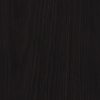 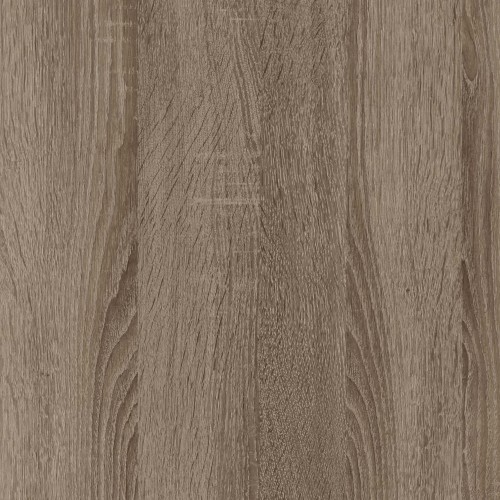 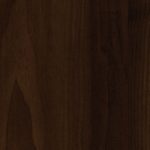 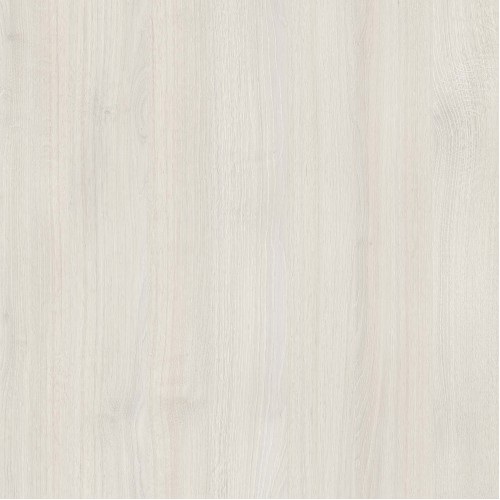 ВенгемагіяДуб сонома трюфель Горіх швейцарський Шамоні світлий   ВенгемагіяДуб сонома трюфель Горіх швейцарський Шамоні світлий   ВенгемагіяДуб сонома трюфель Горіх швейцарський Шамоні світлий   ВенгемагіяДуб сонома трюфель Горіх швейцарський Шамоні світлий   ВенгемагіяДуб сонома трюфель Горіх швейцарський Шамоні світлий   